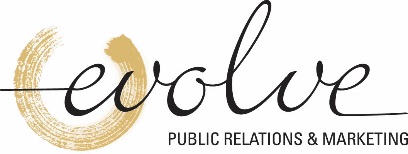 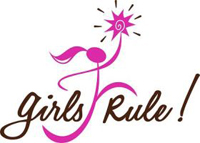 FOR IMMEDIATE RELEASE						                Contact: Lisa Amsler April 17, 2015								                             Phone: 425-785-5354	                                                                             Email: Lisa@evolveprandmarketing.com Dream Big With Girls Rule FoundationArizona-Based Non-Profit Creates Inspirational Afterschool Clubs for Girls NationwidePHOENIX, (April 17, 2015) – The mission of the Girls Rule Foundation is simple yet powerful: helping young girls build bright futures through empowerment, education and leadership programs. Dena Patton, along with Stephanie Miller, Jenn Kaye and Laura Anderson, formed the Girls Rule Foundation back in 2008 after discovering their shared passion for making a difference in young girls’ lives. Following the unexpected loss of Laura a year later, the women honored her life by creating the Laura Anderson Scholarship Fund. Last year the Fund sent 40 girls to the Foundation’s Annual Fall Mother Daughter Summit at US Airways Arena to enjoy a fun-filled day of activities, workshops, music, awards and inspirational speakers.  Their programs have only been offered in Arizona, until now. dreamLAB is their new inspirational, afterschool club for girls in middle and high school, and their first program to be launched nationally. dreamLABs are designed around three core components: encouragement, leadership and friendship for girls. The goal with the labs is to inspire a strong, positive culture and landscape for girls to build bright futures. Each club builds a 'we community' of girls, who make a difference for themselves, their fellow ‘lab members’ and the world. They learn leadership skills and participate in service projects, while gaining the encouragement and skills to further their dreams and futures. After the official launch announcement on May 1st, 2015 in Scottsdale, AZ you will be able to go to their website to purchase the Leader Starter Kit for dreamLAB which will equip girls with the needed materials to open her own club in her school or neighborhood for up to 12 members.“Nowadays, there’s so many distractions and factors working against young girls that it’s hard to stay on track to their dreams and bright futures. However, we believe that with the right plans and the right skills anything is possible. Girls empowerment and education are at the forefront of everything we do because they are the next generation of leaders,” says Patton, co-founder and Executive Director of the Foundation.In addition to dreamLAB and the Annual Summit, the Girls Rule Foundation offers their signature program, Dream Big which is a free, 2-4 hour workshop for schools, teams and groups of girls in Phoenix. They also kicked off a social media campaign last year called #BrilliantBeautifulBold which empowers and inspires young girls through the power of social media. As the 501c3 continues to grow in popularity, they have experienced both positive feedback and corporate sponsors, inspiring Patton to dream bigger with the use of technology!  Their goal is to reach and impact 15,000 girls in their programs and 2 million girls online this year. Girls Rule FoundationGirls Rule Foundation is an Arizona based 501c3 nonprofit organization that helps girls stay on track, dream big and stay in school through college. The dreamLAB co-author team is made up by award-winning authors, experts and women who have a heart for girls. They include: Dr. Alison Arnold, Dr. Robyn McKay, Tish Times, Judi Pine-Sellers, Jennifer Johnson and Dena Patton. See more about their programs at www.girlsrulefoundation.org. ###